ΠΡΑΚΤΙΚΟΘΕΜΑ: ΑΞΙΟΛΟΓΗΣΗ ΠΡΟΣΦΟΡΩΝ ΓΙΑ ΤΗΝ 3ΗΜΕΡΗ ΕΚΠΑΙΔΕΥΤΙΚΗ ΕΠΙΣΚΕΨΗ ΤΟΥ ΣΧΟΛΕΙΟΥ ΣΤΗΝ ΑΘΗΝΑ            Στην Ηγουμενίτσα και στο γραφείο του 2ου Γυμνασίου σήμερα 4/3/2022, ημέρα Παρασκευή και ώρα 12:10 συνεδρίασε η επιτροπή, για την αξιολόγηση των προσφορών, με την ακόλουθη σύνθεση:Ιωάννης Αρβανίτης, Διευθυντής του Σχολείου- ΠρόεδροςΠαππά Βασιλική, εκπρόσωπος γονέωνΑναστασιάδη Ευφροσύνη, Εκπ/κός- ΜέλοςΡεντζεπέρη Άννα, Εκπ/κός- ΜέλοςΠροκοπίου Γεώργιος, Εκπρόσωπος Μαθητών Γ΄ Τάξης- ΜέλοςΗ Επιτροπή αφού διαπίστωσε ότι έχουν κατατεθεί κλειστές προσφορές από τα ταξιδιωτικά πρακτορεία: Boutas tours                    Kotsis Travel Services, ΠροχώρησεΣτην αποσφράγιση των προσφορώνΣτη γνωστοποίηση στα μέλη της, από το Διευθυντή - Πρόεδρο, του περιεχομένου της καθεμιάς.Προέβη στην αξιολόγησή τους.Όλες οι προσφορές που κατατέθηκαν ήταν εμπρόθεσμες και ανταποκρίνονταν στις προδιαγραφές που είχαν τεθεί.ΑποφασίζειΑναθέτει την εκπαιδευτική εκδρομή των μαθητών του σχολείου μας, που θα πραγματοποιηθεί στην Αθήνα στις 21-23/3/2020 στο ταξιδιωτικό Kotsis Travel Services ομόφωνα με κριτήριο την περιοχή διαμονής (Ξενοδοχείο ΤΙΤΑΝΙΑ) η οποία είναι ασφαλέστερη για τις μετακινήσεις και οι προδιαγραφές του Λεωφορείου (άδεια κυκλοφορίας 2018) με βάση τις προδιαγραφές που είχαν τεθεί.Για το σκοπό αυτό συντάχθηκε η παρούσα πράξη και υπογράφεται ως εξής: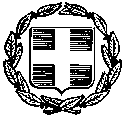 ΕΛΛΗΝΙΚΗ ΔΗΜΟΚΡΑΤΙΑΥΠΟΥΡΓΕΙΟ ΕΘΝΙΚΗΣ ΠΑΙΔΕΙΑΣ ΚΑΙ  ΘΡΗΣΚΕΥΜΑΤΩΝΠΕΡΙΦ/ΚΗ Δ/ΝΣΗ Π/ΘΜΙΑΣ & Δ /ΘΜΙΑΣ ΕΚΠ/ΣΗΣ ΗΠΕΙΡΟΥΔ/ΝΣΗ ΔΕΥΤΕΡΟΒΑΘΜΙΑΣ ΕΚΠΑΙΔΕΥΣΗΣ ΘΕΣΠΡΩΤΙΑΣ2o ΓΥΜΝΑΣΙΟ ΗΓΟΥΜΕΝΙΤΣΑΣΦ.23ΕΛΛΗΝΙΚΗ ΔΗΜΟΚΡΑΤΙΑΥΠΟΥΡΓΕΙΟ ΕΘΝΙΚΗΣ ΠΑΙΔΕΙΑΣ ΚΑΙ  ΘΡΗΣΚΕΥΜΑΤΩΝΠΕΡΙΦ/ΚΗ Δ/ΝΣΗ Π/ΘΜΙΑΣ & Δ /ΘΜΙΑΣ ΕΚΠ/ΣΗΣ ΗΠΕΙΡΟΥΔ/ΝΣΗ ΔΕΥΤΕΡΟΒΑΘΜΙΑΣ ΕΚΠΑΙΔΕΥΣΗΣ ΘΕΣΠΡΩΤΙΑΣ2o ΓΥΜΝΑΣΙΟ ΗΓΟΥΜΕΝΙΤΣΑΣΟ ΠρόεδροςΙωάννης Αρβανίτης     Τα μέλη  Παππά ΒασιλικήΑναστασιάδη ΕυφροσύνηΡεντζεπέρη ΆνναΠροκοπίου Γεώργιος